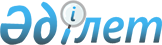 Об организации и обеспечении в январе-марте 2012 года приписки граждан мужского пола 1995 года рождения, которым в год приписки исполняется семнадцать лет к призывному участку государственного учреждения "Отдел по делам обороны Целиноградского района Акмолинской области"Решение акима Целиноградского района Акмолинской области от 30 ноября 2011 года № 13. Зарегистрировано Управлением юстиции Целиноградского района Акмолинской области 28 декабря 2011 года № 1-17-157

      В соответствии со статьями 33, 37 Закона Республики Казахстан от 23 января 2001 года «О местном государственном управлении и самоуправлении в Республике Казахстан», статьей 17 Закона Республики Казахстан от 8 июля 2005 года «О воинской обязанности и воинской службе», Правилами о порядке ведения воинского учета военнообязанных и призывников в Республике Казахстан, утвержденными постановлением Правительства Республики Казахстан от 5 мая 2006 года № 371, аким Целиноградского района РЕШИЛ:



      1. Организовать и обеспечить в январе-марте 2012 года приписку граждан мужского пола 1995 года рождения, которым в год приписки исполняется семнадцать лет к призывному участку государственного учреждения «Отдел по делам обороны Целиноградского района Акмолинской области» по адресу: город Астана, микрорайон Коктал, улица Бабатай-улы, дом 20.



      2. Контроль за исполнением настоящего решения возложить на заместителя акима Целиноградского района Жанбаева Б.А.



      3. Настоящее решение вступает в силу со дня государственной регистрации в Департаменте юстиции Акмолинской области и вводится в действие со дня официального опубликования.      Аким района                                М. Жунусов      СОГЛАСОВАНО      Начальник государственного

      учреждения «Отдел по делам

      обороны Целиноградского района

      Акмолинской области»                       Н. Хамидулин
					© 2012. РГП на ПХВ «Институт законодательства и правовой информации Республики Казахстан» Министерства юстиции Республики Казахстан
				